Appendix 1. Example Choice Card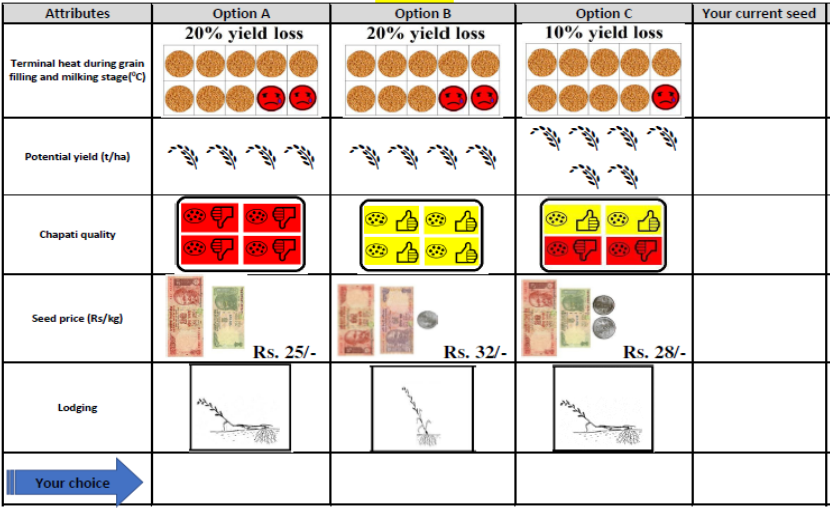 